LISTA DE MATERIALES 2024-  2do año.   Instituto Peralta Ramos-Primaria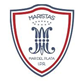 (Al comienzo de cada trimestre se solicitarán otros materiales específicos para cada etapa)CARPETA N 3.BLOCK DE HOJAS RAYADAS Y CUADRICULADAS N 3.10 FOLIOS N 3.BLOCK DE HOJAS CANSON DE COLOR N 3.OJALILLOS.1 CUADERNO ABC RAYADO DE CUALQUIER COLOR (PARA INGLÉS)CARTUCHERA COMPLETA (12 LAPICES DE COLOR, DOS LAPICES NEGROS DE ESCRIBIR, 1 GOMA, 1 TIJERA, 1 REGLA, 1 SACAPUNTA, 1 VOLIGOMA) TODO CON NOMBRE Y APELLIDO.MATERIALES QUE QUEDAN EN EL AULA:5O HOJAS A4 BLANCAS.1 FIBRON NEGRO al agua.1 FIBRON DE COLOR al agua.3 PLASTILINAS DE CUALQUIER COLOR.1 BLOCK TIPO “EL NENE” DE COLOR.1 BLOCK TIPO “EL NENE” BLANCO.PAPEL GLASE.2do “A”: UNA CINTA SCOTCH TRANSPARENTE ANCHA Y UNA CARTULINA COLOR CLARO.2do “B”: UNA CINTA DE PAPEL  Y UNA CARTULINA COLOR CLARO2do “C”:  5 AFICHES: (AMARILLO, VIOLETA/LILA Y BLANCO) Y DOS COLORES A ELECCIÓN.  IMPORTANTE:TODOS LOS MATERIALES DEBEN TENER NOMBRE Y APELLIDO.LIBROS: LIBRO DE MATEMÁTICA: “CUADERNO DE MATEMÁTICA 2” . EDITORIAL EDELVIVES. PRIMER CICLO. LIBRO DE LITERATURA: “TARDE DE CIRCO” DE GUSTAVO ROLDÁN. EDITORIAL SM. BOOKLET DE INGLÉS: SE ADQUIERE EN LA LIBRERÍA DE LA ESCUELA LIBRO DE ERE: “LA AVENTURA DE JESÚS 2”. EDITORIAL GRAM.IMPORTANTE: RECUERDEN QUE LOS NIÑOS/AS DEBERÁN TRAER LA LECTURA DE VERANO LEÍDA PARA EL PRIMER DÍA DE CLASES.